ANMELDUNG
Kufsteiner Skiläufer-Vereinigung 

Ich möchte Mitglied der Kufsteiner Skiläufervereinigung werden: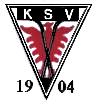 o Name:			_______________________________________
o Geburtsdatum:	_______________________________________
o Adresse: 		_______________________________________
o Telefon-Nr. 		_______________________________________
o Handy-Nr.		_______________________________________
o Mailadresse:		_______________________________________
o Eintrittsdatum:	_______________________________________
o Mitgliedschaft: 	KSV & ÖSV_______ Nur KSV_____________Datenschutzrichtlinien: Die Mitgliederdaten werden nur für vereinsinterne Zwecke verwendet und nicht an Dritte weitergegeben. Mit ihrer Unterschrift geben sie uns ihre Einwilligung zur Verwendung vom Bild- und Tonmaterial unseres Vereinslebens auf unserer Homepage und den Social Medias.Datum: __________				Unterschrift: ______________________________Kufsteiner Skiläufervereinigung, Obere Sparchen 17, 6330 Kufstein,  Tel. 05372/68 6 78; Fax: 05372/68678 ZVR: 147819941
E-Mail ksv-info@kufnet.at Homepage: www.ksv-kufstein.atVolksbank Kufstein IBAN: AT16 4239 0020 0002 9742, BIC: VBOEATWWKUFSparkasse Kufstein IBAN: AT61 2050 6000 0110 8323, BIC SPKUAT22XXX